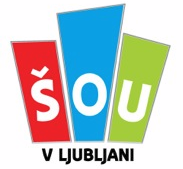 Volilna komisija ŠOU v LjubljaniNina Bjelica, predsednicana podlagi 20. člena Volilnega pravilnika ŠOU v Ljubljani in 3. člena Poslovnika Volilne komisije ŠOU v LjubljaniobjavljamSKLIC KONSTITUTIVNE SEJE VOLILNE KOMISIJE v mandatnem obdobju 2018-2020,ki bo v sredo, 28. 3. 2018 ob 19.00 na Študentskem kampusu, Pivovarniška 6, v prostorih Volilne komisije.Predlagan dnevni red:1. Konstituiranje VK ŠOU v Ljubljani2. Seznanitev in dogovor o delu VK ŠOU v Ljubljani v mandatnem obdobju 2018-20203. Razno  Ljubljana, 25. 3. 2018				                                Predsednica VK ŠOU v Ljubljani,									           Nina Bjelica Sklic se izroči:- oglasna deska VK- člani VK (elektronska pošta)- pošlje v objavo za spletno stran VK